	                                                                   Vyplní správce poplatku                                                                                                                                           VS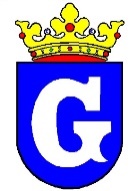 Ohlášení poplatkové povinnosti narozeného dítěte(poplatníci místního poplatku za obecní systém odpadového hospodářství v rámci plnění ohlašovací povinnosti dle platné Obecně závazné vyhlášky města KrasliceTabulka č. 1 – adresa trvalého pobytuTabulka č. 2 – poplatník – narozená osoba /y/Údaje o rodičích – zákonný zástupceProsíme o vyplnění kontaktních údajů, pokud souhlasíte s jejich zpracováním pro rychlejší a úspornější komunikaciV Kraslicích  dnePodpis:…………………………………………………….. zákonného zástupce, úřední osoby, která ohlašuje změnuVyplněný formulář doručte správci  MP-Městský úřad Kraslice, odbor ekonomiky a financí, nám. 28. října 1438, 35801 KrasliceNebo zašlete formulář v elektronické podobě zašlete na adresu zapletalova@meu.kraslice.cz (nutné podepsat kvalifikovaným elektronickým podpisem nebo současně odeslat v písemné podobě)Telefonické dotazy můžete směřovat na úřednici p. Jitku Zapletalovou  352 370 41441100ObecUliceČ.p./č.bytuPSČKraslice35801Poř.č.Příjmení a jménoRodné čísloSS:1.2.3.Příjmení a jménoRodné čísloSS:1.2.Telefon + email : 